SELF-ESTEEMValiditas 193 data (r tabel=0,1406)Reliabilitas (Cronbabach’s Alpha=0,6)LITERASI KEUANGANValiditas 193 data (r tabel=0,1406)Reliabilitas (Cronbabach’s Alpha=0,6)LAYANAN KEUANGAN DIGITALValiditas 193 data (r tabel=0,1406)Reliabilitas (Cronbabach’s Alpha=0,6)PERSONAL FINANCIAL PLANNINGValiditas 193 data (r tabel=0,1406)Reliabilitas (Cronbabach’s Alpha=0,6)MEANUJI NORMALITASUJI MULTIKOLONIERITASUJI HETEROSKEDASTISITAS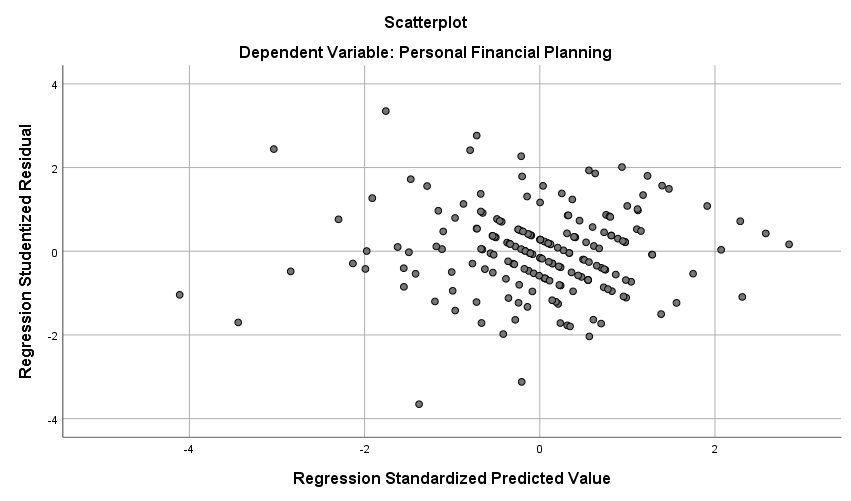 SPEARMANUJI REGRESI LINEARUJI FUJI tKOEFISIEN DETERMINASIUSIACorrelationsCorrelationsCorrelationsCorrelationsCorrelationsCorrelationsCorrelationsCorrelationsCorrelationsCorrelationsCorrelationsCorrelationsCorrelationsSE1SE2SE3SE4SE5SE6SE7SE8SE9SE10Total_SESE1Pearson Correlation1.405**.117.110.127.303**.336**.461**.333**.432**.641**SE1Sig. (2-tailed).000.105.129.078.000.000.000.000.000.000SE1N193193193193193193193193193193193SE2Pearson Correlation.405**1.089.276**.143*.312**.157*.413**.271**.396**.607**SE2Sig. (2-tailed).000.220.000.047.000.029.000.000.000.000SE2N193193193193193193193193193193193SE3Pearson Correlation.117.0891.269**-.035.032-.143*.267**.155*.150*.354**SE3Sig. (2-tailed).105.220.000.631.663.047.000.031.038.000SE3N193193193193193193193193193193193SE4Pearson Correlation.110.276**.269**1-.037.133.031.263**.116.149*.417**SE4Sig. (2-tailed).129.000.000.605.066.672.000.107.038.000SE4N193193193193193193193193193193193SE5Pearson Correlation.127.143*-.035-.0371.040-.026.123.032.020.273**SE5Sig. (2-tailed).078.047.631.605.583.722.088.659.781.000SE5N193193193193193193193193193193193SE6Pearson Correlation.303**.312**.032.133.0401.481**.484**.380**.430**.621**SE6Sig. (2-tailed).000.000.663.066.583.000.000.000.000.000SE6N193193193193193193193193193193193SE7Pearson Correlation.336**.157*-.143*.031-.026.481**1.327**.354**.401**.501**SE7Sig. (2-tailed).000.029.047.672.722.000.000.000.000.000SE7N193193193193193193193193193193193SE8Pearson Correlation.461**.413**.267**.263**.123.484**.327**1.560**.605**.798**SE8Sig. (2-tailed).000.000.000.000.088.000.000.000.000.000SE8N193193193193193193193193193193193SE9Pearson Correlation.333**.271**.155*.116.032.380**.354**.560**1.638**.681**SE9Sig. (2-tailed).000.000.031.107.659.000.000.000.000.000SE9N193193193193193193193193193193193SE10Pearson Correlation.432**.396**.150*.149*.020.430**.401**.605**.638**1.738**SE10Sig. (2-tailed).000.000.038.038.781.000.000.000.000.000SE10N193193193193193193193193193193193Total_SEPearson Correlation.641**.607**.354**.417**.273**.621**.501**.798**.681**.738**1Total_SESig. (2-tailed).000.000.000.000.000.000.000.000.000.000Total_SEN193193193193193193193193193193193**. Correlation is significant at the 0.01 level (2-tailed).**. Correlation is significant at the 0.01 level (2-tailed).**. Correlation is significant at the 0.01 level (2-tailed).**. Correlation is significant at the 0.01 level (2-tailed).**. Correlation is significant at the 0.01 level (2-tailed).**. Correlation is significant at the 0.01 level (2-tailed).**. Correlation is significant at the 0.01 level (2-tailed).**. Correlation is significant at the 0.01 level (2-tailed).**. Correlation is significant at the 0.01 level (2-tailed).**. Correlation is significant at the 0.01 level (2-tailed).**. Correlation is significant at the 0.01 level (2-tailed).**. Correlation is significant at the 0.01 level (2-tailed).**. Correlation is significant at the 0.01 level (2-tailed).*. Correlation is significant at the 0.05 level (2-tailed).*. Correlation is significant at the 0.05 level (2-tailed).*. Correlation is significant at the 0.05 level (2-tailed).*. Correlation is significant at the 0.05 level (2-tailed).*. Correlation is significant at the 0.05 level (2-tailed).*. Correlation is significant at the 0.05 level (2-tailed).*. Correlation is significant at the 0.05 level (2-tailed).*. Correlation is significant at the 0.05 level (2-tailed).*. Correlation is significant at the 0.05 level (2-tailed).*. Correlation is significant at the 0.05 level (2-tailed).*. Correlation is significant at the 0.05 level (2-tailed).*. Correlation is significant at the 0.05 level (2-tailed).*. Correlation is significant at the 0.05 level (2-tailed).Case Processing SummaryCase Processing SummaryCase Processing SummaryCase Processing SummaryN%CasesValid193100.0CasesExcludeda0.0CasesTotal193100.0a. Listwise deletion based on all variables in the procedure.a. Listwise deletion based on all variables in the procedure.a. Listwise deletion based on all variables in the procedure.a. Listwise deletion based on all variables in the procedure.Reliability StatisticsReliability StatisticsCronbach's AlphaN of Items.74910Item-Total StatisticsItem-Total StatisticsItem-Total StatisticsItem-Total StatisticsItem-Total StatisticsScale Mean if Item DeletedScale Variance if Item DeletedCorrected Item-Total CorrelationCronbach's Alpha if Item DeletedSE126.9015.120.515.714SE226.8715.555.484.719SE327.0316.999.170.765SE427.0516.597.246.753SE527.1917.541.069.783SE626.4615.541.504.717SE726.6416.201.357.736SE826.6514.072.717.682SE926.6514.697.558.706SE1026.6514.749.647.696CorrelationsCorrelationsCorrelationsCorrelationsCorrelationsCorrelationsCorrelationsCorrelationsCorrelationsCorrelationsCorrelationsCorrelationsCorrelationsLIT1LIT2LIT3LIT4LIT5LIT6LIT7LIT8LIT9LIT10Total_LITLIT1Pearson Correlation1.385**.250**.415**.391**.288**.213**.227**.361**.344**.589**LIT1Sig. (2-tailed).000.000.000.000.000.003.002.000.000.000LIT1N193193193193193193193193193193193LIT2Pearson Correlation.385**1.121.530**.377**.429**.179*.206**.306**.401**.600**LIT2Sig. (2-tailed).000.095.000.000.000.013.004.000.000.000LIT2N193193193193193193193193193193193LIT3Pearson Correlation.250**.1211.167*.256**.077.223**.181*.198**.133.445**LIT3Sig. (2-tailed).000.095.020.000.286.002.012.006.065.000LIT3N193193193193193193193193193193193LIT4Pearson Correlation.415**.530**.167*1.461**.380**.218**.198**.327**.329**.617**LIT4Sig. (2-tailed).000.000.020.000.000.002.006.000.000.000LIT4N193193193193193193193193193193193LIT5Pearson Correlation.391**.377**.256**.461**1.332**.357**.414**.441**.273**.676**LIT5Sig. (2-tailed).000.000.000.000.000.000.000.000.000.000LIT5N193193193193193193193193193193193LIT6Pearson Correlation.288**.429**.077.380**.332**1.439**.351**.350**.453**.651**LIT6Sig. (2-tailed).000.000.286.000.000.000.000.000.000.000LIT6N193193193193193193193193193193193LIT7Pearson Correlation.213**.179*.223**.218**.357**.439**1.765**.455**.415**.686**LIT7Sig. (2-tailed).003.013.002.002.000.000.000.000.000.000LIT7N193193193193193193193193193193193LIT8Pearson Correlation.227**.206**.181*.198**.414**.351**.765**1.457**.432**.678**LIT8Sig. (2-tailed).002.004.012.006.000.000.000.000.000.000LIT8N193193193193193193193193193193193LIT9Pearson Correlation.361**.306**.198**.327**.441**.350**.455**.457**1.490**.689**LIT9Sig. (2-tailed).000.000.006.000.000.000.000.000.000.000LIT9N193193193193193193193193193193193LIT10Pearson Correlation.344**.401**.133.329**.273**.453**.415**.432**.490**1.682**LIT10Sig. (2-tailed).000.000.065.000.000.000.000.000.000.000LIT10N193193193193193193193193193193193Total_LITPearson Correlation.589**.600**.445**.617**.676**.651**.686**.678**.689**.682**1Total_LITSig. (2-tailed).000.000.000.000.000.000.000.000.000.000Total_LITN193193193193193193193193193193193**. Correlation is significant at the 0.01 level (2-tailed).**. Correlation is significant at the 0.01 level (2-tailed).**. Correlation is significant at the 0.01 level (2-tailed).**. Correlation is significant at the 0.01 level (2-tailed).**. Correlation is significant at the 0.01 level (2-tailed).**. Correlation is significant at the 0.01 level (2-tailed).**. Correlation is significant at the 0.01 level (2-tailed).**. Correlation is significant at the 0.01 level (2-tailed).**. Correlation is significant at the 0.01 level (2-tailed).**. Correlation is significant at the 0.01 level (2-tailed).**. Correlation is significant at the 0.01 level (2-tailed).**. Correlation is significant at the 0.01 level (2-tailed).**. Correlation is significant at the 0.01 level (2-tailed).*. Correlation is significant at the 0.05 level (2-tailed).*. Correlation is significant at the 0.05 level (2-tailed).*. Correlation is significant at the 0.05 level (2-tailed).*. Correlation is significant at the 0.05 level (2-tailed).*. Correlation is significant at the 0.05 level (2-tailed).*. Correlation is significant at the 0.05 level (2-tailed).*. Correlation is significant at the 0.05 level (2-tailed).*. Correlation is significant at the 0.05 level (2-tailed).*. Correlation is significant at the 0.05 level (2-tailed).*. Correlation is significant at the 0.05 level (2-tailed).*. Correlation is significant at the 0.05 level (2-tailed).*. Correlation is significant at the 0.05 level (2-tailed).*. Correlation is significant at the 0.05 level (2-tailed).Case Processing SummaryCase Processing SummaryCase Processing SummaryCase Processing SummaryN%CasesValid193100.0CasesExcludeda0.0CasesTotal193100.0a. Listwise deletion based on all variables in the procedure.a. Listwise deletion based on all variables in the procedure.a. Listwise deletion based on all variables in the procedure.a. Listwise deletion based on all variables in the procedure.Reliability StatisticsReliability StatisticsCronbach's AlphaN of Items.82610Item-Total StatisticsItem-Total StatisticsItem-Total StatisticsItem-Total StatisticsItem-Total StatisticsScale Mean if Item DeletedScale Variance if Item DeletedCorrected Item-Total CorrelationCronbach's Alpha if Item DeletedLIT126.0319.364.495.812LIT225.7519.159.501.811LIT326.3419.320.264.842LIT426.0918.893.515.810LIT526.0718.099.573.803LIT626.1718.035.534.807LIT726.3718.078.587.802LIT826.3018.065.575.803LIT926.2218.289.597.802LIT1026.2217.674.568.804CorrelationsCorrelationsCorrelationsCorrelationsCorrelationsCorrelationsCorrelationsCorrelationsCorrelationsCorrelationsCorrelationsLKD1LKD2LKD3LKD4LKD5LKD6LKD7LKD8Total_LDKLKD1Pearson Correlation1.590**.585**.370**.431**.263**.340**.416**.698**LKD1Sig. (2-tailed).000.000.000.000.000.000.000.000LKD1N193193193193193193193193193LKD2Pearson Correlation.590**1.587**.503**.442**.280**.271**.437**.718**LKD2Sig. (2-tailed).000.000.000.000.000.000.000.000LKD2N193193193193193193193193193LKD3Pearson Correlation.585**.587**1.459**.343**.379**.350**.565**.754**LKD3Sig. (2-tailed).000.000.000.000.000.000.000.000LKD3N193193193193193193193193193LKD4Pearson Correlation.370**.503**.459**1.584**.341**.292**.336**.679**LKD4Sig. (2-tailed).000.000.000.000.000.000.000.000LKD4N193193193193193193193193193LKD5Pearson Correlation.431**.442**.343**.584**1.323**.339**.408**.685**LKD5Sig. (2-tailed).000.000.000.000.000.000.000.000LKD5N193193193193193193193193193LKD6Pearson Correlation.263**.280**.379**.341**.323**1.615**.484**.673**LKD6Sig. (2-tailed).000.000.000.000.000.000.000.000LKD6N193193193193193193193193193LKD7Pearson Correlation.340**.271**.350**.292**.339**.615**1.481**.671**LKD7Sig. (2-tailed).000.000.000.000.000.000.000.000LKD7N193193193193193193193193193LKD8Pearson Correlation.416**.437**.565**.336**.408**.484**.481**1.743**LKD8Sig. (2-tailed).000.000.000.000.000.000.000.000LKD8N193193193193193193193193193Total_LDKPearson Correlation.698**.718**.754**.679**.685**.673**.671**.743**1Total_LDKSig. (2-tailed).000.000.000.000.000.000.000.000Total_LDKN193193193193193193193193193**. Correlation is significant at the 0.01 level (2-tailed).**. Correlation is significant at the 0.01 level (2-tailed).**. Correlation is significant at the 0.01 level (2-tailed).**. Correlation is significant at the 0.01 level (2-tailed).**. Correlation is significant at the 0.01 level (2-tailed).**. Correlation is significant at the 0.01 level (2-tailed).**. Correlation is significant at the 0.01 level (2-tailed).**. Correlation is significant at the 0.01 level (2-tailed).**. Correlation is significant at the 0.01 level (2-tailed).**. Correlation is significant at the 0.01 level (2-tailed).**. Correlation is significant at the 0.01 level (2-tailed).Case Processing SummaryCase Processing SummaryCase Processing SummaryCase Processing SummaryN%CasesValid193100.0CasesExcludeda0.0CasesTotal193100.0a. Listwise deletion based on all variables in the procedure.a. Listwise deletion based on all variables in the procedure.a. Listwise deletion based on all variables in the procedure.a. Listwise deletion based on all variables in the procedure.Reliability StatisticsReliability StatisticsCronbach's AlphaN of Items.8528Item-Total StatisticsItem-Total StatisticsItem-Total StatisticsItem-Total StatisticsItem-Total StatisticsScale Mean if Item DeletedScale Variance if Item DeletedCorrected Item-Total CorrelationCronbach's Alpha if Item DeletedLKD119.5414.364.598.834LKD219.4014.158.620.831LKD319.5913.744.660.826LKD419.6114.478.575.837LKD519.5714.132.569.837LKD619.8013.975.543.841LKD719.9314.057.545.841LKD819.7213.598.639.829CorrelationsCorrelationsCorrelationsCorrelationsCorrelationsCorrelationsCorrelationsCorrelationsCorrelationsPFP1PFP2PFP3PFP4PFP5PFP6Total_PFPPFP1Pearson Correlation1.679**.554**.231**.392**.326**.730**PFP1Sig. (2-tailed).000.000.001.000.000.000PFP1N193193193193193193193PFP2Pearson Correlation.679**1.488**.218**.429**.322**.721**PFP2Sig. (2-tailed).000.000.002.000.000.000PFP2N193193193193193193193PFP3Pearson Correlation.554**.488**1.316**.508**.404**.758**PFP3Sig. (2-tailed).000.000.000.000.000.000PFP3N193193193193193193193PFP4Pearson Correlation.231**.218**.316**1.502**.357**.631**PFP4Sig. (2-tailed).001.002.000.000.000.000PFP4N193193193193193193193PFP5Pearson Correlation.392**.429**.508**.502**1.549**.788**PFP5Sig. (2-tailed).000.000.000.000.000.000PFP5N193193193193193193193PFP6Pearson Correlation.326**.322**.404**.357**.549**1.676**PFP6Sig. (2-tailed).000.000.000.000.000.000PFP6N193193193193193193193Total_PFPPearson Correlation.730**.721**.758**.631**.788**.676**1Total_PFPSig. (2-tailed).000.000.000.000.000.000Total_PFPN193193193193193193193**. Correlation is significant at the 0.01 level (2-tailed).**. Correlation is significant at the 0.01 level (2-tailed).**. Correlation is significant at the 0.01 level (2-tailed).**. Correlation is significant at the 0.01 level (2-tailed).**. Correlation is significant at the 0.01 level (2-tailed).**. Correlation is significant at the 0.01 level (2-tailed).**. Correlation is significant at the 0.01 level (2-tailed).**. Correlation is significant at the 0.01 level (2-tailed).**. Correlation is significant at the 0.01 level (2-tailed).Case Processing SummaryCase Processing SummaryCase Processing SummaryCase Processing SummaryN%CasesValid193100.0CasesExcludeda0.0CasesTotal193100.0a. Listwise deletion based on all variables in the procedure.a. Listwise deletion based on all variables in the procedure.a. Listwise deletion based on all variables in the procedure.a. Listwise deletion based on all variables in the procedure.Reliability StatisticsReliability StatisticsCronbach's AlphaN of Items.8096Item-Total StatisticsItem-Total StatisticsItem-Total StatisticsItem-Total StatisticsItem-Total StatisticsScale Mean if Item DeletedScale Variance if Item DeletedCorrected Item-Total CorrelationCronbach's Alpha if Item DeletedPFP114.307.284.597.773PFP214.247.255.579.776PFP314.357.019.626.765PFP414.957.420.430.814PFP514.616.886.668.756PFP614.327.624.533.786Descriptive StatisticsDescriptive StatisticsDescriptive StatisticsDescriptive StatisticsDescriptive StatisticsDescriptive StatisticsNMinimumMaximumMeanStd. DeviationSE1193142.89.782SE2193142.92.728SE3193142.76.834SE4193142.74.807SE5193142.60.897SE6193143.33.710SE7193143.15.738SE8193143.13.779SE9193143.13.818SE10193143.13.723Valid N (listwise)193Descriptive StatisticsDescriptive StatisticsDescriptive StatisticsDescriptive StatisticsDescriptive StatisticsDescriptive StatisticsNMinimumMaximumMeanStd. DeviationLIT1193143.03.612LIT2193143.32.644LIT3193142.72.943LIT4193142.97.680LIT5193142.99.764LIT6193142.90.816LIT7193142.69.753LIT8193142.76.767LIT9193142.84.707LIT10193142.84.842Valid N (listwise)193Descriptive StatisticsDescriptive StatisticsDescriptive StatisticsDescriptive StatisticsDescriptive StatisticsDescriptive StatisticsNMinimumMaximumMeanStd. DeviationLKD1193142.91.693LKD2193143.05.713LKD3193142.87.752LKD4193142.84.692LKD5193142.88.765LKD6193142.65.822LKD7193142.52.804LKD8193142.73.797Valid N (listwise)193Descriptive StatisticsDescriptive StatisticsDescriptive StatisticsDescriptive StatisticsDescriptive StatisticsDescriptive StatisticsNMinimumMaximumMeanStd. DeviationPFP1193143.05.705PFP2193143.11.727PFP3193143.01.747PFP4193142.40.830PFP5193142.75.745PFP6193143.04.672Valid N (listwise)193One-Sample Kolmogorov-Smirnov TestOne-Sample Kolmogorov-Smirnov TestOne-Sample Kolmogorov-Smirnov TestOne-Sample Kolmogorov-Smirnov TestUnstandardized ResidualNNN193Normal Parametersa,bMeanMean.0000000Normal Parametersa,bStd. DeviationStd. Deviation2.28355121Most Extreme DifferencesAbsoluteAbsolute.068Most Extreme DifferencesPositivePositive.068Most Extreme DifferencesNegativeNegative-.041Test StatisticTest StatisticTest Statistic.068Asymp. Sig. (2-tailed)Asymp. Sig. (2-tailed)Asymp. Sig. (2-tailed).032cMonte Carlo Sig. (2-tailed)Sig.Sig..320dMonte Carlo Sig. (2-tailed)99% Confidence IntervalLower Bound.308Monte Carlo Sig. (2-tailed)99% Confidence IntervalUpper Bound.332a. Test distribution is Normal.a. Test distribution is Normal.a. Test distribution is Normal.a. Test distribution is Normal.b. Calculated from data.b. Calculated from data.b. Calculated from data.b. Calculated from data.c. Lilliefors Significance Correction.c. Lilliefors Significance Correction.c. Lilliefors Significance Correction.c. Lilliefors Significance Correction.d. Based on 10000 sampled tables with starting seed 334431365.d. Based on 10000 sampled tables with starting seed 334431365.d. Based on 10000 sampled tables with starting seed 334431365.d. Based on 10000 sampled tables with starting seed 334431365.CoefficientsaCoefficientsaCoefficientsaCoefficientsaCoefficientsaCoefficientsaCoefficientsaCoefficientsaCoefficientsaModelModelUnstandardized CoefficientsUnstandardized CoefficientsStandardized CoefficientstSig.Collinearity StatisticsCollinearity StatisticsModelModelBStd. ErrorBetatSig.ToleranceVIF1(Constant).1012.865.035.9721Self-Esteem.321.095.3903.377.001.6811.4681Literasi Keuangan.379.091.5574.174.000.5121.9551Pendapatan.220.360.061.611.544.9031.1071Layanan Keuangan Digital-.170.094-.211-1.804.077.6651.503a. Dependent Variable: Personal Financial Planninga. Dependent Variable: Personal Financial Planninga. Dependent Variable: Personal Financial Planninga. Dependent Variable: Personal Financial Planninga. Dependent Variable: Personal Financial Planninga. Dependent Variable: Personal Financial Planninga. Dependent Variable: Personal Financial Planninga. Dependent Variable: Personal Financial Planninga. Dependent Variable: Personal Financial PlanningCorrelationsCorrelationsCorrelationsCorrelationsCorrelationsCorrelationsCorrelationsCorrelationsSelf-EsteemLiterasi KeuanganPendapatanLayanan Keuangan DigitalUnstandardized ResidualSpearman's rhoSelf-EsteemCorrelation Coefficient1.000.564**.101.261**-.034Spearman's rhoSelf-EsteemSig. (2-tailed)..000.161.000.635Spearman's rhoSelf-EsteemN193193193193193Spearman's rhoLiterasi KeuanganCorrelation Coefficient.564**1.000.046.542**-.004Spearman's rhoLiterasi KeuanganSig. (2-tailed).000..525.000.952Spearman's rhoLiterasi KeuanganN193193193193193Spearman's rhoPendapatanCorrelation Coefficient.101.0461.000.069-.042Spearman's rhoPendapatanSig. (2-tailed).161.525..341.562Spearman's rhoPendapatanN193193193193193Spearman's rhoLayanan Keuangan DigitalCorrelation Coefficient.261**.542**.0691.000.039Spearman's rhoLayanan Keuangan DigitalSig. (2-tailed).000.000.341..591Spearman's rhoLayanan Keuangan DigitalN193193193193193Spearman's rhoUnstandardized ResidualCorrelation Coefficient-.034-.004-.042.0391.000Spearman's rhoUnstandardized ResidualSig. (2-tailed).635.952.562.591.Spearman's rhoUnstandardized ResidualN193193193193193**. Correlation is significant at the 0.01 level (2-tailed).**. Correlation is significant at the 0.01 level (2-tailed).**. Correlation is significant at the 0.01 level (2-tailed).**. Correlation is significant at the 0.01 level (2-tailed).**. Correlation is significant at the 0.01 level (2-tailed).**. Correlation is significant at the 0.01 level (2-tailed).**. Correlation is significant at the 0.01 level (2-tailed).**. Correlation is significant at the 0.01 level (2-tailed).CoefficientsaCoefficientsaCoefficientsaCoefficientsaCoefficientsaCoefficientsaCoefficientsaModelModelUnstandardized CoefficientsUnstandardized CoefficientsStandardized CoefficientstSig.ModelModelBStd. ErrorBetatSig.1(Constant)1.0891.268.859.3911Self-Esteem.246.050.3374.942.0001Literasi Keuangan.239.055.3574.311.0001Pendapatan.196.170.0611.152.2511Layanan Keuangan Digital.074.051.0991.432.154a. Dependent Variable: Personal Financial Planninga. Dependent Variable: Personal Financial Planninga. Dependent Variable: Personal Financial Planninga. Dependent Variable: Personal Financial Planninga. Dependent Variable: Personal Financial Planninga. Dependent Variable: Personal Financial Planninga. Dependent Variable: Personal Financial PlanningANOVAaANOVAaANOVAaANOVAaANOVAaANOVAaANOVAaModelModelSum of SquaresdfMean SquareFSig.1Regression935.8514233.96344.242.000b1Residual994.1911885.2881Total1930.041192a. Dependent Variable: Personal Financial Planninga. Dependent Variable: Personal Financial Planninga. Dependent Variable: Personal Financial Planninga. Dependent Variable: Personal Financial Planninga. Dependent Variable: Personal Financial Planninga. Dependent Variable: Personal Financial Planninga. Dependent Variable: Personal Financial Planningb. Predictors: (Constant), Layanan Keuangan Digital, Pendapatan, Self-Esteem, Literasi Keuanganb. Predictors: (Constant), Layanan Keuangan Digital, Pendapatan, Self-Esteem, Literasi Keuanganb. Predictors: (Constant), Layanan Keuangan Digital, Pendapatan, Self-Esteem, Literasi Keuanganb. Predictors: (Constant), Layanan Keuangan Digital, Pendapatan, Self-Esteem, Literasi Keuanganb. Predictors: (Constant), Layanan Keuangan Digital, Pendapatan, Self-Esteem, Literasi Keuanganb. Predictors: (Constant), Layanan Keuangan Digital, Pendapatan, Self-Esteem, Literasi Keuanganb. Predictors: (Constant), Layanan Keuangan Digital, Pendapatan, Self-Esteem, Literasi KeuanganCoefficientsaCoefficientsaCoefficientsaCoefficientsaCoefficientsaCoefficientsaCoefficientsaModelModelUnstandardized CoefficientsUnstandardized CoefficientsStandardized CoefficientstSig.ModelModelBStd. ErrorBetatSig.1(Constant)1.0891.268.859.3911Self-Esteem.246.050.3374.942.0001Literasi Keuangan.239.055.3574.311.0001Pendapatan.196.170.0611.152.2511Layanan Keuangan Digital.074.051.0991.432.154a. Dependent Variable: Personal Financial Planninga. Dependent Variable: Personal Financial Planninga. Dependent Variable: Personal Financial Planninga. Dependent Variable: Personal Financial Planninga. Dependent Variable: Personal Financial Planninga. Dependent Variable: Personal Financial Planninga. Dependent Variable: Personal Financial PlanningModel SummarybModel SummarybModel SummarybModel SummarybModel SummarybModelRR SquareAdjusted R SquareStd. Error of the Estimate1.696a.485.4742.300a. Predictors: (Constant), Layanan Keuangan Digital, Pendapatan, Self-Esteem, Literasi Keuangana. Predictors: (Constant), Layanan Keuangan Digital, Pendapatan, Self-Esteem, Literasi Keuangana. Predictors: (Constant), Layanan Keuangan Digital, Pendapatan, Self-Esteem, Literasi Keuangana. Predictors: (Constant), Layanan Keuangan Digital, Pendapatan, Self-Esteem, Literasi Keuangana. Predictors: (Constant), Layanan Keuangan Digital, Pendapatan, Self-Esteem, Literasi Keuanganb. Dependent Variable: Personal Financial Planningb. Dependent Variable: Personal Financial Planningb. Dependent Variable: Personal Financial Planningb. Dependent Variable: Personal Financial Planningb. Dependent Variable: Personal Financial PlanningANOVAaANOVAaANOVAaANOVAaANOVAaANOVAaANOVAaModelModelSum of SquaresdfMean SquareFSig.1Regression21.324121.3242.134.146b1Residual1908.7171919.9931Total1930.041192a. Dependent Variable: Personal Financial Planninga. Dependent Variable: Personal Financial Planninga. Dependent Variable: Personal Financial Planninga. Dependent Variable: Personal Financial Planninga. Dependent Variable: Personal Financial Planninga. Dependent Variable: Personal Financial Planninga. Dependent Variable: Personal Financial Planningb. Predictors: (Constant), Usiab. Predictors: (Constant), Usiab. Predictors: (Constant), Usiab. Predictors: (Constant), Usiab. Predictors: (Constant), Usiab. Predictors: (Constant), Usiab. Predictors: (Constant), UsiaCoefficientsaCoefficientsaCoefficientsaCoefficientsaCoefficientsaCoefficientsaCoefficientsaModelModelUnstandardized CoefficientsUnstandardized CoefficientsStandardized CoefficientstSig.ModelModelBStd. ErrorBetatSig.1(Constant)16.765.46236.302.0001Usia.437.299.1051.461.146a. Dependent Variable: Personal Financial Planninga. Dependent Variable: Personal Financial Planninga. Dependent Variable: Personal Financial Planninga. Dependent Variable: Personal Financial Planninga. Dependent Variable: Personal Financial Planninga. Dependent Variable: Personal Financial Planninga. Dependent Variable: Personal Financial PlanningModel SummaryModel SummaryModel SummaryModel SummaryModel SummaryModelRR SquareAdjusted R SquareStd. Error of the Estimate1.105a.011.0063.161a. Predictors: (Constant), Usiaa. Predictors: (Constant), Usiaa. Predictors: (Constant), Usiaa. Predictors: (Constant), Usiaa. Predictors: (Constant), Usia